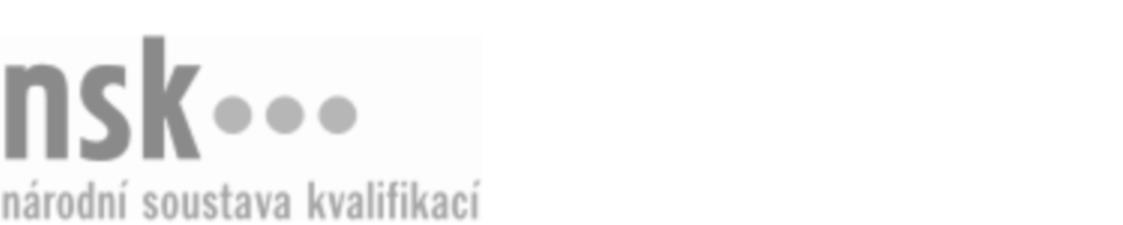 Kvalifikační standardKvalifikační standardKvalifikační standardKvalifikační standardKvalifikační standardKvalifikační standardKvalifikační standardKvalifikační standardTiskař/tiskařka textilií (kód: 31-039-H) Tiskař/tiskařka textilií (kód: 31-039-H) Tiskař/tiskařka textilií (kód: 31-039-H) Tiskař/tiskařka textilií (kód: 31-039-H) Tiskař/tiskařka textilií (kód: 31-039-H) Tiskař/tiskařka textilií (kód: 31-039-H) Tiskař/tiskařka textilií (kód: 31-039-H) Autorizující orgán:Ministerstvo průmyslu a obchoduMinisterstvo průmyslu a obchoduMinisterstvo průmyslu a obchoduMinisterstvo průmyslu a obchoduMinisterstvo průmyslu a obchoduMinisterstvo průmyslu a obchoduMinisterstvo průmyslu a obchoduMinisterstvo průmyslu a obchoduMinisterstvo průmyslu a obchoduMinisterstvo průmyslu a obchoduMinisterstvo průmyslu a obchoduMinisterstvo průmyslu a obchoduSkupina oborů:Textilní výroba a oděvnictví (kód: 31)Textilní výroba a oděvnictví (kód: 31)Textilní výroba a oděvnictví (kód: 31)Textilní výroba a oděvnictví (kód: 31)Textilní výroba a oděvnictví (kód: 31)Textilní výroba a oděvnictví (kód: 31)Týká se povolání:Tiskař textiliíTiskař textiliíTiskař textiliíTiskař textiliíTiskař textiliíTiskař textiliíTiskař textiliíTiskař textiliíTiskař textiliíTiskař textiliíTiskař textiliíTiskař textiliíKvalifikační úroveň NSK - EQF:333333Odborná způsobilostOdborná způsobilostOdborná způsobilostOdborná způsobilostOdborná způsobilostOdborná způsobilostOdborná způsobilostNázevNázevNázevNázevNázevÚroveňÚroveňPříprava barev, chemikálií, roztoků, mas a záhustek nebo jiných médií pro potiskování textiliíPříprava barev, chemikálií, roztoků, mas a záhustek nebo jiných médií pro potiskování textiliíPříprava barev, chemikálií, roztoků, mas a záhustek nebo jiných médií pro potiskování textiliíPříprava barev, chemikálií, roztoků, mas a záhustek nebo jiných médií pro potiskování textiliíPříprava barev, chemikálií, roztoků, mas a záhustek nebo jiných médií pro potiskování textilií33Lepení, oprava, čištění a mytí šablon pro potiskování textilií, jejich evidence a skladováníLepení, oprava, čištění a mytí šablon pro potiskování textilií, jejich evidence a skladováníLepení, oprava, čištění a mytí šablon pro potiskování textilií, jejich evidence a skladováníLepení, oprava, čištění a mytí šablon pro potiskování textilií, jejich evidence a skladováníLepení, oprava, čištění a mytí šablon pro potiskování textilií, jejich evidence a skladování33Obsluha strojů, linek a zařízení k potiskování plošných textiliíObsluha strojů, linek a zařízení k potiskování plošných textiliíObsluha strojů, linek a zařízení k potiskování plošných textiliíObsluha strojů, linek a zařízení k potiskování plošných textiliíObsluha strojů, linek a zařízení k potiskování plošných textilií33Posuzování kvality a klasifikace  upravených textilií včetně předepsané adjustacePosuzování kvality a klasifikace  upravených textilií včetně předepsané adjustacePosuzování kvality a klasifikace  upravených textilií včetně předepsané adjustacePosuzování kvality a klasifikace  upravených textilií včetně předepsané adjustacePosuzování kvality a klasifikace  upravených textilií včetně předepsané adjustace33Tiskař/tiskařka textilií,  28.03.2024 10:51:22Tiskař/tiskařka textilií,  28.03.2024 10:51:22Tiskař/tiskařka textilií,  28.03.2024 10:51:22Tiskař/tiskařka textilií,  28.03.2024 10:51:22Strana 1 z 2Strana 1 z 2Kvalifikační standardKvalifikační standardKvalifikační standardKvalifikační standardKvalifikační standardKvalifikační standardKvalifikační standardKvalifikační standardPlatnost standarduPlatnost standarduPlatnost standarduPlatnost standarduPlatnost standarduPlatnost standarduPlatnost standarduStandard je platný od: 21.10.2022Standard je platný od: 21.10.2022Standard je platný od: 21.10.2022Standard je platný od: 21.10.2022Standard je platný od: 21.10.2022Standard je platný od: 21.10.2022Standard je platný od: 21.10.2022Tiskař/tiskařka textilií,  28.03.2024 10:51:22Tiskař/tiskařka textilií,  28.03.2024 10:51:22Tiskař/tiskařka textilií,  28.03.2024 10:51:22Tiskař/tiskařka textilií,  28.03.2024 10:51:22Strana 2 z 2Strana 2 z 2